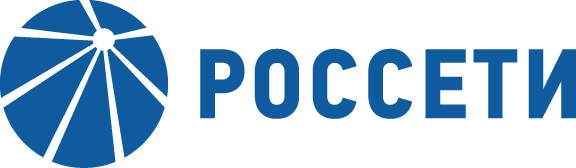 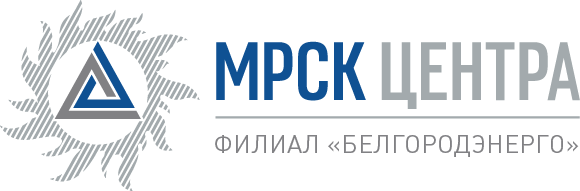 Уведомление №2об изменении условий извещения  о запросе предложений в электронной форме, участниками которого могут быть только субъекты малого и среднего предпринимательства, на право заключения Договора на поставку автомобильных шин для нужд ПАО МРСК Центра (филиал «Белгородэнерго»)  (опубликовано на официальном сайте Российской Федерации для размещения информации о размещении заказов www.zakupki.gov.ru, на электронной торговой площадке ПАО «Россети» https://msp.roseltorg.ru № 31908523779  от 18.11.2019 г., а так же на официальном сайте ПАО «МРСК Центра» www.mrsk-1.ru в разделе «Закупки»Организатор запроса предложений ПАО «МРСК Центра», расположенный по адресу: РФ, 308000, г. Белгород,  ул.Преображенская, д. 42, к.715, (контактное лицо: Михайличенко Татьяна Викторовна, контактный телефон (4722) 30-45-69), настоящим вносит изменения в извещение запросе предложений в электронной форме, участниками которого могут быть только субъекты малого и среднего предпринимательства, на право заключения Договора на поставку автомобильных шин для нужд ПАО МРСК Центра (филиал «Белгородэнерго»).Внести изменения в извещение и закупочную документацию и изложить в следующей редакции:Изложить в следующей редакции:Действительно до: 09.12.2019г. 12:00пункт 8 закупочной документации ИНФОРМАЦИОННАЯ КАРТА ЗАКУПКИ:  «…Дата и время окончания приема Заявок: 12 часов 00 минут 09 декабря 2019 года, при этом предложенная Участником в Заявке (Форма 1) цена должна соответствовать цене, указанной Участником на «котировочной доске» ЭТП….»- Рассмотрение  1-х частей заявок: до 17 часов 00 минут 13.12.2019 г- -Рассмотрение  2-х частей заявок: до 17 часов 00 минут 19.12.2019 г- Подведение итогов: до 17 часов 00 минут 20.12.2019 г.пункт 9: Организатор заканчивает предоставлять ответы на запросы разъяснений в 12:00 04 декабря 2019 года- Примечание:По отношению к исходной редакции извещения и закупочной документации запросе предложений в электронной форме, участниками которого могут быть только субъекты малого и среднего предпринимательства, на право заключения Договора на поставку автомобильных шин для нужд ПАО МРСК Центра (филиал «Белгородэнерго»), внесены следующие изменения:-  Изменен крайний срок приема предложений-Изменен срок рассмотрения  1 частей заявок-Изменен срок рассмотрения  2 частей заявок- Изменен срок подведения итогов-Изменен крайний срок предоставления ответов на запросы разъясненийВ части не затронутой настоящим уведомлением, Поставщики руководствуются извещением и закупочной документацией запросе предложений в электронной форме, участниками которого могут быть только субъекты малого и среднего предпринимательства, на право заключения Договора на поставку автомобильных шин для нужд ПАО МРСК Центра (филиал «Белгородэнерго»), (опубликовано на официальном сайте Российской Федерации для размещения информации о размещении заказов www.zakupki.gov.ru, на электронной торговой площадке ПАО «Россети» https://msp.roseltorg.ru ru  № 31908523779 от 18.11.2019 г.,  а так же на официальном сайте ПАО «МРСК Центра» www.mrsk-1.ru в разделе «Закупки»).Председатель закупочной комиссии -заместитель генерального директора-директор филиалаПАО «МРСК Центра»-«Белгородэнерго»		С.Н.Демидов